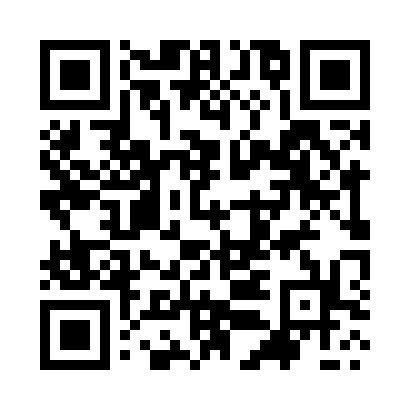 Prayer times for Zortanray, PakistanMon 1 Jul 2024 - Wed 31 Jul 2024High Latitude Method: Angle Based RulePrayer Calculation Method: University of Islamic SciencesAsar Calculation Method: ShafiPrayer times provided by https://www.salahtimes.comDateDayFajrSunriseDhuhrAsrMaghribIsha1Mon3:195:0512:184:057:329:172Tue3:205:0512:184:057:319:173Wed3:205:0612:194:067:319:174Thu3:215:0612:194:067:319:165Fri3:225:0712:194:067:319:166Sat3:225:0712:194:067:319:167Sun3:235:0812:194:067:319:158Mon3:245:0812:194:067:309:159Tue3:255:0912:204:067:309:1410Wed3:255:0912:204:077:309:1411Thu3:265:1012:204:077:309:1312Fri3:275:1112:204:077:299:1213Sat3:285:1112:204:077:299:1214Sun3:295:1212:204:077:289:1115Mon3:305:1212:204:077:289:1016Tue3:315:1312:204:077:279:1017Wed3:325:1412:204:077:279:0918Thu3:335:1412:214:077:269:0819Fri3:345:1512:214:077:269:0720Sat3:355:1612:214:077:259:0621Sun3:365:1612:214:077:259:0522Mon3:375:1712:214:077:249:0423Tue3:385:1812:214:077:239:0324Wed3:395:1912:214:077:239:0225Thu3:405:1912:214:077:229:0126Fri3:415:2012:214:077:219:0027Sat3:425:2112:214:077:218:5928Sun3:435:2112:214:067:208:5829Mon3:445:2212:214:067:198:5730Tue3:455:2312:214:067:188:5631Wed3:465:2412:214:067:178:54